Beste Leeuwkes,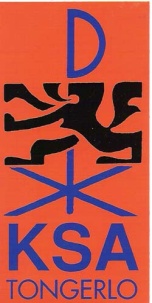 Hier is jullie eerste kalender van dit jaar! Jullie mogen ons altijd een berichtje sturen als jullie niet kunnen komen, zodat wij een idee hebben met hoeveel we gaan zijn. Denk er aan om altijd kleren aan te doen aangepast aan het weer, die vuil mogen worden. Zet ook je naam in je hemd en vlaarke zodat we deze terug kunnen bezorgen als er eentje kwijt raakt!Tot binnenkort!*****************************************************************Wat? 		KennismakingsspelletjesWanneer? 		Zondag 11 oktober 2015Hoe laat? 		14u00 – 16u30*****************************************************************Wat? 		Gezellig HalloweenavondjeWanneer? 		Vrijdag 23 oktober 2015Hoe laat? 		18u00 – 20u30*****************************************************************Wat? 		Dag van de jeugdbewegingWanneer? 		Vrijdag 23 oktober 2015Info	Iedereen mag zijn KSA-uniform aan doen naar school om te laten zien dat jij trots bent om bij KSA v.i.v.e.d. Tongerlo te zijn!*****************************************************************Wat? 		Sport & spelWanneer? 		Zondag 8 november 2015Hoe laat? 		14u00 – 16u30Info		 	Doe gemakkelijke, sportieve kledij aan*****************************************************************Wat? 		GanzenbordspelWanneer? 		Zondag 15 november 2015Hoe laat? 		14u00 - 16u30*****************************************************************Wat? 		BosspelWanneer? 		Zondag 13 december 2015Hoe laat? 		14u00 – 16u30Info	Wegens praktische redenen komen we samen aan ’t Sjapooke (Bergstraat 19, 3960 Opitter)*****************************************************************Wat? 		KerstfeestjeWanneer? 		Vrijdag 18 december 2015Hoe laat? 		18u00 – 20u00Heb je vragen of opmerkingen mag je ons altijd bellen of een berichtje sturen!Kurt Domen Bijnaam: Kuerto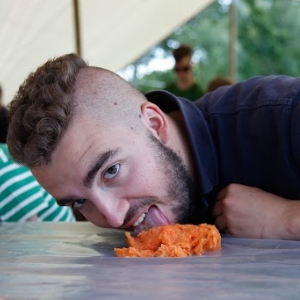 Geboren op 3 oktober 19950497/43 33 58domenkurt@gmail.comFavoriete kampeten: Wortelpuree met fishsticks die we zonder handen opeten!Studies: Sociale Readaptatiewetenschappen in Leuven.Weetje: Dit is mijn 4de jaar als leider en buiten de activiteiten houd ik samen met Bakker al het materiaal in orde! Bjorn Vanaken 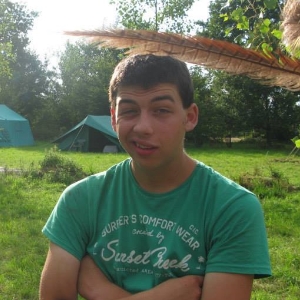 Bijnaam: Nui(w)kesGeboren op 28 Maart 19970493/02 31 05bjorn1928@hotmail.comFavoriete activiteit: Nachtje heemFavoriete kampeten: StoofvleesStudies: LandbouwWeetje: Ik begin nu aan mijn 2de jaar als leiding bij de KSA. De tijd die ik overheb besteed ik aan het helpen op de boerderij bij mijn thuis! Martin vos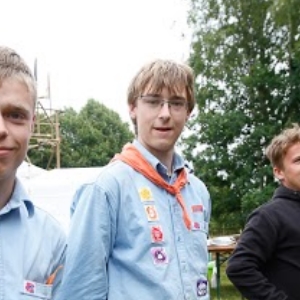 Geboren op 29 November 1998GSM: 0498/42 18 12Favoriete activiteit: BosspelWeetje: Dit is mijn eerste jaar als leiding bij de KSA en ik kijk er heel erg hard naar uit!Sander Swennen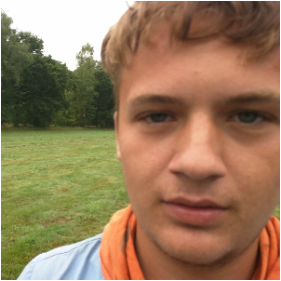 Geboren op 24 Februari 19980479 67 68 44Hobby's: VoetbalFavoriete activiteit: ALLESFavoriete kampeten: De overheerlijke rooie kool! Studies: Metselaar Syntra